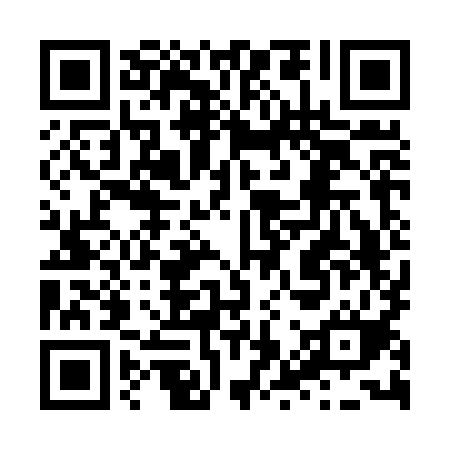 Ramadan times for Kimchaek, North KoreaMon 11 Mar 2024 - Wed 10 Apr 2024High Latitude Method: NonePrayer Calculation Method: Muslim World LeagueAsar Calculation Method: ShafiPrayer times provided by https://www.salahtimes.comDateDayFajrSuhurSunriseDhuhrAsrIftarMaghribIsha11Mon5:105:106:4112:333:516:266:267:5112Tue5:095:096:4012:333:526:276:277:5213Wed5:075:076:3812:333:526:286:287:5414Thu5:055:056:3712:323:536:296:297:5515Fri5:045:046:3512:323:536:306:307:5616Sat5:025:026:3312:323:546:316:317:5717Sun5:005:006:3212:323:546:326:327:5818Mon4:584:586:3012:313:556:336:337:5919Tue4:574:576:2812:313:566:346:348:0020Wed4:554:556:2712:313:566:356:358:0221Thu4:534:536:2512:303:576:366:368:0322Fri4:514:516:2312:303:576:376:378:0423Sat4:504:506:2212:303:586:386:388:0524Sun4:484:486:2012:293:586:406:408:0625Mon4:464:466:1812:293:596:416:418:0826Tue4:444:446:1712:293:596:426:428:0927Wed4:424:426:1512:294:006:436:438:1028Thu4:404:406:1312:284:006:446:448:1129Fri4:394:396:1212:284:006:456:458:1230Sat4:374:376:1012:284:016:466:468:1431Sun4:354:356:0812:274:016:476:478:151Mon4:334:336:0712:274:026:486:488:162Tue4:314:316:0512:274:026:496:498:173Wed4:294:296:0412:264:026:506:508:194Thu4:274:276:0212:264:036:516:518:205Fri4:254:256:0012:264:036:526:528:216Sat4:244:245:5912:264:046:536:538:237Sun4:224:225:5712:254:046:546:548:248Mon4:204:205:5512:254:046:556:558:259Tue4:184:185:5412:254:056:566:568:2710Wed4:164:165:5212:244:056:576:578:28